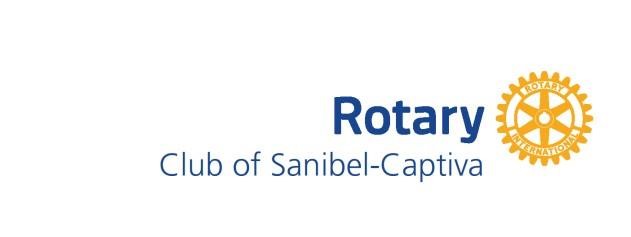 SANIBEL-CAPTIVA ROTARY TRUST FUND  PO BOX 686  	    	  	  	  	                         DECLARATION OF TRUST JULY 6, 1981 SANIBEL, FLORIDA  	  	  	  	                         CLUB CHARTERED MARCH 18, 1980  Request For Funds Updated January 2024 Application Number (Supplied by Rotary after submission):  Amount requested:  General Information: Organization Name:  Executive Directory/Chairperson:  Contact Name/Title/Contact information:  Address:  Phone:  Email:  Website:  Describe the Organization.  Please note that this information is separate from the information for your event or project. This can be provided by separate documentation that you may use for other purposes. The minimum information desired is the organization’s publicly stated Mission / Objective Statement, Financial Statements for the last 3 years and publicly available information (names and affiliations) regarding its Governing Board.  Describe the event or project for which you are requesting funds and how Rotary’s funds will be used as well as how the project will support your organization’s mission and the community.  Describe the budget for the event or project. List all other known funding sources and estimated amounts from each.   Describe your marketing/promotion plans for this event or project and the specific credit and exposure that Rotary will be provided for our support.  Describe how results will be measured.  Please attach:  • 	Your organization’s mission/vision statements, publicly available information about board members, current annual budget, and financial statements for the last three years.  A statement indicating the percentage of fund raising and administrative expenses to total operating budget for your organization.  Please also attach a copy of your IRS determination letter and your last IRS Form 990.If your organization received funds from the Sanibel-Captiva Rotary Trust in the past and has not provided a progress report indicating how the previous funds were spent and how successful you were in achieving the desired outcome, please attach that report to this application.  Please make all submissions via electronic means.  __________________________________________________           _______________________    Print Name   	 	  	  	  	  	  	Phone  NOTE:   A written progress report must be provided within 6-12 months of funding indicating how the funds were spent and how successful you were in achieving the desired outcome.  If you do not submit a progress report within 6-12 months, your organization may be ineligible for funding in the future.  